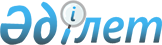 Солтүстік Қазақстан облысы Мағжан Жұмабаев ауданы мәслихатының 2021 жылғы 8 қаңтардағы № 46-6 "2021-2023 жылдарға арналған Мағжан Жұмабаев ауданы Булаев қаласының бюджетін бекіту туралы" шешіміне өзгерістер мен толықтыру енгізу туралыСолтүстік Қазақстан облысы Мағжан Жұмабаев ауданы мәслихатының 2021 жылғы 19 қарашадағы № 9-11 шешімі
      Солтүстік Қазақстан облысы Мағжан Жұмабаев ауданының мәслихаты ШЕШТІ:
      1. Солтүстік Қазақстан облысы Мағжан Жұмабаев ауданы мәслихатының "2021-2023 жылдарға арналған Мағжан Жұмабаев ауданы Булаев қаласының бюджетін бекіту туралы" 2021 жылғы 8 қаңтардағы № 46-6 шешіміне (Нормативтік құқықтық актілерді мемлекеттік тіркеу тізілімінде № 7078 болып тіркелген) келесі өзгерістер мен толықтыру енгізілсін:
      1-тармақ жаңа редакцияда жазылсын:
      "1. 2021-2023 жылдарға арналған Мағжан Жұмабаев ауданы Булаев қаласының бюджеті тиісінше осы шешімге 1, 2 және 3-қосымшаларға сәйкес, оның ішінде 2021 жылға мынадай көлемдерде бекітілсін:
      1) кірістер – 591 126,5 мың теңге:
      салықтық түсімдер – 31 535,0 мың теңге;
      салықтық емес түсімдер – 0,0 мың теңге;
      негізгі капиталды сатудан түсетін түсімдер – 0,0 мың теңге;
      трансферттер түсімі – 559 591,5 мың теңге; 
      2) шығындар – 600 190,3 мың теңге;
      3) таза бюджеттік кредиттеу – 0,0 мың теңге:
      бюджеттік кредиттер – 0,0 мың теңге;
      бюджеттік кредиттерді өтеу – 0,0 мың теңге;
      4) қаржы активтерімен операциялар бойынша сальдо – 0,0 мың теңге:
      қаржы активтерін сатып алу – 0,0 мың теңге;
      мемлекеттің қаржы активтерін сатудан түсетін түсімдер – 0,0 мың теңге;
      5) бюджет тапшылығы (профициті) – -9 063,8 мың теңге;
      6) бюджет тапшылығын қаржыландыру (профицитін пайдалану) – 9 063,8 мың теңге:
      қарыздар түсімі – 0,0 мың теңге;
      қарыздарды өтеу – 0,0 мың теңге;
      бюджет қаражатының пайдаланылатын қалдықтары – 9 063,8 мың теңге.";
      келесі мазмұндағы 5-1-тармақпен толықтырылсын:
      "5-1. 2021 жылға арналған Булаев қаласының бюджетінде Қазақстан Республикасының Ұлттық қорынан Булаев қаласының Чкалов, Тахир Мұсаев көшелеріндегі жолдарды реконструкциялауға нысаналы трансферттер түсімі ескерілсін.";
      көрсетілген шешімнің 1-қосымшасы осы шешімнің қосымшасына сәйкес жаңа редакцияда жазылсын.
      2. Осы шешім 2021 жылғы 1 қаңтардан бастап қолданысқа енгізіледі. Мағжан Жұмабаев ауданы Булаев қаласының 2021 жылға арналған бюджеті
					© 2012. Қазақстан Республикасы Әділет министрлігінің «Қазақстан Республикасының Заңнама және құқықтық ақпарат институты» ШЖҚ РМК
				
      Мағжан Жұмабаев ауданымәслихатының хатшысы 

Т. Әбілмәжінов
Солтүстік Қазақстан облысыМағжан Жұмабаевауданының мәслихаты2021 жылғы 19 қарашадағы№ 9-11 шешімінеқосымшаСолтүстік Қазақстан облысыМағжан Жұмабаевауданының мәслихаты2021 жылғы 8 қаңтардағы№ 46-6 шешіміне1-қосымша
Атауы
Сомасы,
мың теңге
Санаты 
Санаты 
Санаты 
Санаты 
Санаты 
Сомасы,
мың теңге
Сыныбы
Сыныбы
Сыныбы
Сыныбы
Сомасы,
мың теңге
Кіші сыныбы 
Кіші сыныбы 
Сомасы,
мың теңге
Кірістер
591 126,5
1
Салықтық түсімдер
31 535,0
01
01
Табыс салығы
3 380,5
2
Жеке табыс салығы
3 380,5
04
04
Меншікке салынатын салықтар
28 154,5
1
Мүлікке салынатын салықтар
1 000,0
3
Жер салығы
5 062,9
4
Көлiк құралдарына салынатын салық
22 091,6
2
Салықтық емес түсiмдер
0,0
3
Негізгі капиталды сатудан түсетін түсімдер
0,0
4
Трансферттер түсімі
559 591,5
02
02
Мемлекеттiк басқарудың жоғары тұрған органдарынан түсетiн трансферттер
559 591,5
3
Аудандық (облыстық маңызы бар қаланың) бюджеттен трансферттер
559 591,5
Атауы
Сомасы,
мың теңге
Функционалдық топ
Функционалдық топ
Функционалдық топ
Функционалдық топ
Функционалдық топ
Сомасы,
мың теңге
Кіші функция
Кіші функция
Кіші функция
Кіші функция
Сомасы,
мың теңге
Бюджеттік бағдарламалардың әкімшісі
Бюджеттік бағдарламалардың әкімшісі
Бюджеттік бағдарламалардың әкімшісі
Сомасы,
мың теңге
 Бағдарлама
 Бағдарлама
Сомасы,
мың теңге
Шығындар
600 190,3
01
Жалпы сипаттағы мемлекеттік қызметтер
70 731,9
1
Мемлекеттiк басқарудың жалпы функцияларын орындайтын өкiлдi, атқарушы және басқа органдар
70 731,9
124
Аудандық маңызы бар қала, ауыл, кент, ауылдық округ әкімінің аппараты
70 731,9
001
Аудандық маңызы бар қала, ауыл, кент, ауылдық округ әкімінің қызметін қамтамасыз ету жөніндегі қызметтер
50 531,9
022
Мемлекеттік органның күрделі шығыстары
20 200,0
07
Тұрғын үй-коммуналдық шаруашылық
125 677,0
2
Коммуналдық шаруашылық
6 500,0
124
Аудандық маңызы бар қала, ауыл, кент, ауылдық округ әкімінің аппараты
6 500,0
014
Елді мекендерді сумен жабдықтауды ұйымдастыру
6 500,0
3
Елді мекендерді абаттандыру
119 177,0
124
Аудандық маңызы бар қала, ауыл, кент, ауылдық округ әкімінің аппараты
119 177,0
008
Елді мекендердегі көшелерді жарықтандыру
50 464,0
009
Елді мекендердің санитариясын қамтамасыз ету
9 500,0
010
Жерлеу орындарын ұстау және туыстары жоқ адамдарды жерлеу
1 200,0
011
Елді мекендерді абаттандыру мен көгалдандыру
58 013,0
08
Мәдениет, спорт, туризм және ақпараттық кеңістік
4 789,0
1
Мәдениет саласындағы қызмет
4 289,0
124
Аудандық маңызы бар қала, ауыл, кент, ауылдық округ әкімінің аппараты
4 289,0
006
Жергілікті деңгейде мәдени-демалыс жұмыстарын қолдау
4 289,0
2
Спорт
500,0
124
Аудандық маңызы бар қала, ауыл, кент, ауылдық округ әкімінің аппараты
500,0
028
Жергілікті деңгейде дене шынықтыру-сауықтыру және спорттық іс-шараларды өткізу
500,0
12
Көлік және коммуникация
398 991,7
1
Автомобиль көлiгi
398 991,7
124
Аудандық маңызы бар қала, ауыл, кент, ауылдық округ әкімінің аппараты
398 991,7
012
Аудандық маңызы бар қалаларда, ауылдарда, кенттерде, ауылдық округтерде автомобиль жолдарын салу және реконструкциялау
222 222,0
013
Аудандық маңызы бар қалаларда, ауылдарда, кенттерде, ауылдық округтерде автомобиль жолдарының жұмыс істеуін қамтамасыз ету
79 000,0
045
Аудандық маңызы бар қалаларда, ауылдарда, кенттерде, ауылдық округтерде автомобиль жолдарын күрделі және орташа жөндеу
97 769,7
15
Трансферттер
0,7
1
Трансферттер
0,7
124
Аудандық маңызы бар қала, ауыл, кент, ауылдық округ әкімінің аппараты
0,7
048
Пайдаланылмаған (толық пайдаланылмаған) нысаналы трансферттерді қайтару
0,7
Таза бюджеттік кредиттеу
0,0
Бюджеттік кредиттер
0,0
Бюджеттік кредиттерді өтеу
0,0
Қаржы активтерімен операциялар бойынша сальдо
0,0
Қаржы активтерін сатып алу
0,0
Мемлекеттің қаржы активтерін сатудан түсетін түсімдер
0,0
Бюджет тапшылығы (профициті)
-9 063,8
Бюджет тапшылығын қаржыландыру (профицитін пайдалану)
9 063,8
Қарыздар түсімі
0,0
Қарыздарды өтеу
0,0
Атауы
Сомасы,
мың теңге
Санаты 
Санаты 
Санаты 
Санаты 
Санаты 
Сомасы,
мың теңге
Сыныбы
Сыныбы
Сыныбы
Сыныбы
Сомасы,
мың теңге
Кіші сыныбы 
Кіші сыныбы 
Сомасы,
мың теңге
8
Бюджет қаражатының пайдаланылатын қалдықтары
9 063,8
1
1
Бюджет қаражаты қалдықтары
9 063,8
1
Бюджет қаражатының бос қалдықтары
9 063,8